	   Sunday, January 27, 2013	   Monday, January 28, 2013	   Tuesday, January 29, 2013	   Wednesday, January 30, 2013   Thursday, January 31, 2013	   Friday, February 1, 2013	   Saturday, February 2, 20136:00AMHome Shopping  Shopping program.G6:30AMMickey Spillane's Mike Hammer: Green Lipstick (R)  A shocking performance is in store after a rock singer reveals that she is Mike's daughter and she is really wired for what is intended to be her last act. Starring STACY KEACH, KENT WILLIAMS, DON STROUD, LINDSAY BLOOM and EMMA SAMMS.PG  (V)7:30AMMickey Spillane's Mike Hammer: A Face In The Night (R)  Mike is astonished and elated when he finds himself involved in a case that brings him face to face at last with the beautiful woman whom he has glimpsed continually on the streets of New York. Starring STACY KEACH, KENT WILLIAMS, DON STROUD, LINDSAY BLOOM and MARY FRANN.PG  (V)8:30AMHome Shopping  Shopping program.G9:00AMHome Shopping  Shopping program.G9:30AMThe Man Who Cycled The Americas: North America - Part 1 (R)    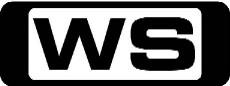 Mark sets off near Anchorage, Alaska where scales Mount McKinley, the first of two daunting climbs on his adventure.PG10:00AMThe Man Who Cycled The Americas: North America - Part 2 (R)    Mark faces different dangers, but enjoys the beautiful Alpine pass in California's White Mountains when the Mexican border is within range.PG10:30AMT.J Hooker: The Surrogate (R)  Hooker enlists the aid of a radio talk show host to help him find a murderer whose victims have all called in to the host for advice. Starring WILLIAM SHATNER, ADRIAN ZMED, HEATHER LOCKLEAR and JAMES DARREN.PG11:30AMT.J Hooker: The Bribe (R)  Hooker is stripped of his badge and gun after being accused of corruption, a charge that seems to be true. Starring WILLIAM SHATNER, ADRIAN ZMED, HEATHER LOCKLEAR and JAMES DARREN.PG  (V,D)12:30PMThe Jeff Foxworthy Show: Big Dogs (R)  Jeff is sceptical of Bill's success at a motivational seminar. Starring JEFF FOXWORTHY, ANN CUSACK, HALEY JOEL OSMENT, JONATHAN LIPNICKI and BILL ENGVALL.PG1:00PMThe Jeff Foxworthy Show: Gone Fishin' (R)  Karen invites a friend and her overbearing husband along for Jeff's fishing trip with his friends. Starring JEFF FOXWORTHY, ANN CUSACK, HALEY JOEL OSMENT, JONATHAN LIPNICKI and BILL ENGVALL.PG1:30PMV.I.P: Run, Val, Run (R)  A ruthless Internet billionaire tricks V.I.P. into helping him kidnap a talented computer programmer. Starring PAMELA ANDERSON, NATALIE RAITANO, MOLLY CULVER, SHAUN BAKER and LEAH LAIL.PG2:30PMRory And Paddy's Great British Adventure    Rory McGrath and Paddy McGuinness venture into the eccentric corners of Northern England and Scotland. See the boys take each other on at axe throwing and caber tossing. Then, they attempt to beat the pie eating world record.PG3:30PMWild Justice: California: Thrill Killers (R)    Warden Boyd takes an unusual approach to  catching hunters suspected of trafficking bear gallbladders.PG  (A)4:30PMWild Justice: California: Broken Arrow (R)    Wardens take to the skies in a high- tech airplane and coordinate an air-to -ground assault on elusive nocturnal poachers. Also working nocturnally, a fawn killer is ratted out by his roommates.PG5:30PMPimp My Ride: Chevy Cavalier / Subaru Impreza (R) 'CC'  Xzibit and the guys set their sights on a 2002 Chevy Cavalier and a 1996 Subaru Impreza.PG6:30PMWorld's Deadliest Roads: Overloaded! / Pile Of Corpses (R) 'CC'    Tensions hit a high point between Lisa and her spotter Tashi. Dave's forced to stop in the middle of his run and Rick battles through illness to make his trip. Starring ALEX DEBOGORSKI, RICK YEMM and LISA KELLY.PG8:30PMBomb Patrol: Afghanistan: Live Charge (R) 'CC'    US Navy EOD Platoon 342 risks their lives to save soldiers and civilians from the number one threat in Afghanistan: Improvised Explosive Devices.M9:30PM7Mate Sunday Night Movie: 8MM (R) 'CC' (1999)  A reel of eight-millimetre film turns a private investigator's life upside down. Just how dangerous can it be? Starring NICOLAS CAGE, JOAQUIN PHOENIX, JAMES GANDOLFINI, PETER STORMARE and CATHERINE KEENER.AV  (V,A,S,L)12:10AMDeadliest Warrior: Yakuza Vs Mafia    Mafia - the deadly crime family that rule New York's 1920's underworld, versus Yakuza - feared gang lords that dominate the mean streets of 1940's Tokyo.PG1:00AMWarehouse 13: Beyond Our Control (R)    A lost artifact falls into the hands of a townsperson, who uses it to start projecting 1940s movies that take on a life of their own. Starring EDDIE MCCLINTOCK, JOANNE KELLY, SAUL RUBINEK, GENELLE WILLIAMS and ALLISON SCAGLIOTTI-SMITH.M2:00AMT.J Hooker: The Surrogate (R)  Hooker enlists the aid of a radio talk show host to help him find a murderer whose victims have all called in to the host for advice. Starring WILLIAM SHATNER, ADRIAN ZMED, HEATHER LOCKLEAR and JAMES DARREN.PG3:00AMMickey Spillane's Mike Hammer: Green Lipstick (R)  A shocking performance is in store after a rock singer reveals that she is Mike's daughter and she is really wired for what is intended to be her last act. Starring STACY KEACH, KENT WILLIAMS, DON STROUD, LINDSAY BLOOM and EMMA SAMMS.PG  (V)4:00AMV.I.P: Run, Val, Run (R)  A ruthless Internet billionaire tricks V.I.P. into helping him kidnap a talented computer programmer. Starring PAMELA ANDERSON, NATALIE RAITANO, MOLLY CULVER, SHAUN BAKER and LEAH LAIL.PG5:00AMT.J Hooker: The Bribe (R)  Hooker is stripped of his badge and gun after being accused of corruption, a charge that seems to be true. Starring WILLIAM SHATNER, ADRIAN ZMED, HEATHER LOCKLEAR and JAMES DARREN.PG  (V,D)6:00AMHome Shopping  Shopping program.G6:30AMHome Shopping  Home ShoppingG7:00AMPair Of Kings: Pair Of Prom Kings (R) 'CC'    Boomer and Brady head back to their high school prom in Chicago to flaunt their royal status. Starring MITCHEL MUSSO, DOC SHAW, GENO SEGERS, KELSEY CHOW and RYAN OCHOA.G7:30AMZeke and Luther: Haunted Board (R) 'CC'    Zeke and Luther unknowingly buy a skateboard that has supernatural powers and the skateboard leads them on a spooky adventure to find its original owner. Starring HUTCH DANO, ADAM HICKS, DANIEL CURTIS LEE and RYAN NEWMAN.G8:00AMA.N.T Farm: TransplANTed (R) 'CC'    An 11 year old musical prodigy gets into a gifted program called Advanced Natural Talents must navigate the halls of a new school of older kids who're not particularly fond of grade-skipping newbies. Starring CHINA ANNE MCCLAIN, SIERRA MCCORMICK, JAKE SHORT, STEFANIE SCOTT and CARLON JEFFERY.G8:30AMI'm In The Band: Magic Tripp (R) 'CC'    Tripp convinces Iron Weasel's former manager Vic Blaylock to meet for dinner and consider representing them again. Starring LOGAN MILLER, STEVE VALENTINE, GREG BAKER, STEPHEN FULL and CAITLYN TAYLOR LOVE.G9:00AMNBC Today (R)  'CC'    International news and weather including interviews with newsmakers in the world of politics, business, media, entertainment and sport.10:00AMNBC Meet The Press (R)  'CC'    David Gregory interviews newsmakers from around the world.11:00AMMickey Spillane's Mike Hammer: 24 Karat Dead (R)  Mike Hammer's concern for an elderly couple's welfare pits him against a police operation tracking a network of international terrorists operating out of New York. Starring STACY KEACH, LINDSAY BLOOM, DON STROUD, KENT WILLIAMS and TRACEY SCOGGINS.PG  (V,S)12:00PMT.J Hooker: Hollywood Starr (R)  A seemingly simple arrest plunges Hooker and detective Dani Starr into a dangerous probe of organised crime. Starring WILLIAM SHATNER, ADRIAN ZMED, HEATHER LOCKLEAR and JAMES DARREN.PG  (V,D,A)1:00PMMotor Mate: Nissan GTR Legend (R)    The first Japanese Supercar Skyline GTR R32 had earth-shattering performance and  some unique characteristics.PG2:00PMMotor Mate: Cars of Bond Movies (R)    Take a look at 10 of the best-known and most popular cars which have featured in 007 movies, from the Aston Martin DB5 to the submersible Lotus Esprit.PG3:00PMMotor Mate: Mercedes Benz Return to Formula One 1954 (R)    After an absence of 15 years, the mighty Silver Arrows of Mercedes- Benz returned to Grand Prix in 1954 with one of the fastest and most technologically-advanced racing cars ever seen.G4:30PMDream Car Garage    This motoring series showcases the latest exotic cars, test drives and vintage collectables from museums and the rich and famous, and also includes unbelievable auto restorations.G5:00PMDream Car Garage    This motoring series showcases the latest exotic cars, test drives and vintage collectables from museums and the rich and famous, and also includes unbelievable auto restorations.G5:30PMPimp My Ride: Cadillac Hearse (R) 'CC'  Xzibit surprises Andrew, a cook, and the owner of a 1970 Cadillac hearse. The guys at GAS turn it into a 'macabre mobile' complete with airbrushed skulls, purple velvet interior and 42 inch monitor.PG6:00PMPimp My Ride: Daihatsu HiJet (R) 'CC'  Wyatt just moved to L.A. and his car needs some love. The team pimps his ride adding MP3 players, a mini-fridge, six-DVD changer, forward-facing camera, and a new battery system.PG6:30PMSeinfeld: The Trip: Part I (R) 'CC'    When Jerry is booked to appear on 'The Tonight Show With Jay Leno,' he takes George with him to Los Angeles to search  for Kramer who vanished in a huff months earlier. Starring JERRY SEINFELD, JASON ALEXANDER, MICHAEL RICHARDS and JULIA LOUIS-DREYFUS.PG7:00PMMy Name Is Earl: Monkeys Take A Bath (R) 'CC'   While trying to make amends for chasing his parents' friends away, he discovers some skeletons in the old family closet. Starring JASON LEE, ETHAN SUPLEE, JAIME PRESSLY, NADINE VELAZQUEZ and EDDIE STEEPLES.PG (S)7:30PMHollywood Treasure: Endoskeletons In The Closet / I'll Get You My Pretty 'CC'    **NEW EPISODE**Joe is contacted by the son-in-law of legendary FX artist Stan Winston, to help auction off some family heirlooms. The prize of the collection is a full endoskeleton from Terminator 2. Starring JOE MADDELENA, BRIAN CHANES, JON MANKUTA and TRACEY MCCALL.PG8:30PMPawn Stars: License To Pawn / Top Secret (R) 'CC'    The Pawn Stars look to buy an 1862 Civil War postage stamp and a man walks into the shop with an original cast member script of the 1964 James Bond classic Goldfinger. Can they make a deal? Starring RICHARD HARRISON, RICK HARRISON, COREY HARRISON and CHUMLEE.PG9:30PMAmerican Restoration: Hopalong Rick    **NEW SERIES**Rick attempts to restore a 1960's three wheeled Marketeer Golf Cart for the Pawn  Stars. And later, a customer drops off an extremely rare Hopalong Cassidy bicycle from the 1950's. Starring RICK DALE, TYLER DALE, RON DALE, KOWBOY and TED.PG10:00PMCash Cowboys: Hey, Big Spender (R)    The guys are in British Columbia where they're read to blow a big wad of cash on a few West Coast treasures.PG11:00PMJacked: Auto Theft Task Force: It's Job Security / I Was Gonna Go Home (R)    The drama and suspense are high as we ride along with the Auto Theft Task Force who track car thieves and haul them off to jail.PG  (A)12:00AMD.E.A: Deadly Chase  A high speed chase leads agents to a deadly standoff with 2 dope dealers, an escaped bank robber and a vicious fugitive who'll stop at nothing to avoid capture and flee the city.PG1:00AMT.J Hooker: Hollywood Starr (R)  A seemingly simple arrest plunges Hooker and detective Dani Starr into a dangerous probe of organised crime. Starring WILLIAM SHATNER, ADRIAN ZMED, HEATHER LOCKLEAR and JAMES DARREN.PG  (V,D,A)2:00AMMickey Spillane's Mike Hammer: 24 Karat Dead (R)  Mike Hammer's concern for an elderly couple's welfare pits him against a police operation tracking a network of international terrorists operating out of New York. Starring STACY KEACH, LINDSAY BLOOM, DON STROUD, KENT WILLIAMS and TRACEY SCOGGINS.PG  (V,S)3:00AMMotor Mate: Nissan GTR Legend (R)    The first Japanese Supercar Skyline GTR R32 had earth-shattering performance and  some unique characteristics.PG4:00AMMotor Mate: Cars of Bond Movies  (R)    Take a look at 10 of the best-known and most popular cars which have featured in 007 movies, from the Aston Martin DB5 to the submersible Lotus Esprit.PG5:00AMDream Car Garage    This motoring series showcases the latest exotic cars, test drives and vintage collectables from museums and the rich and famous, and also includes unbelievable auto restorations.G5:30AMDream Car Garage    This motoring series showcases the latest exotic cars, test drives and vintage collectables from museums and the rich and famous, and also includes unbelievable auto restorations.G6:00AMHome Shopping  Shopping program.G6:30AMHome Shopping  Home ShoppingG7:00AMHandy Manny: Breakfast Of Champions / Bowling Night (R)    Felipe learns the importance of eating a healthy breakfast. Then, Manny and the tools repair a pinsetter at a bowling alley.G7:30AMZeke and Luther: Road Trip (R) 'CC'    Zeke and Luther visit Tony Hawk's childhood home and return with an unusual autographed souvenir. Meanwhile, Ginger tries to think of new and inventive ways to prank Zeke. Starring HUTCH DANO, ADAM HICKS, DANIEL CURTIS LEE and RYAN NEWMAN.G8:00AMA.N.T Farm: ParticipANTs (R) 'CC'    Chyna makes an effort to be more involved with her school's extracurricular activities and joins the cheerleading squad, but gets more than she bargained for. Starring CHINA ANNE MCCLAIN, SIERRA MCCORMICK, JAKE SHORT, STEFANIE SCOTT and CARLON JEFFERY.G8:30AMI'm In The Band: What Happened? (R) 'CC'    Iron Weasel's pre-concert ritual leads to a string of strange events including Ash getting stuck in a pickle costume, Burger knocking himself out and Derrick delivering a baby on the side of the road. Starring LOGAN MILLER, STEVE VALENTINE, GREG BAKER, STEPHEN FULL and CAITLYN TAYLOR LOVE.G9:00AMNBC Today (R) 'CC'    International news and weather including interviews with newsmakers in the world of politics, business, media, entertainment and sport.11:00AMMickey Spillane's Mike Hammer: Hot Ice (R)  After a diamond dealer's goddaughter is kidnapped during a robbery and one of the firm's partners is shot, Hammer comes to the rescue. Starring STACY KEACH, LINDSAY BLOOM, DON STROUD, KENT WILLIAMS and FLOYD LEVINE.PG12:00PMT.J Hooker: Homecoming (R)  Hooker's children arrive for a visit, but the vacation is interrupted by his investigation of a racetrack heist. Starring WILLIAM SHATNER, ADRIAN ZMED, HEATHER LOCKLEAR and JAMES DARREN.PG  (V)1:00PMMotor Mate: Nissan Skyline GT-RG2:50PMMotor Mate: The Challenge of IndyThe Indianapolis 500 is one of the greatest motorsport events, providing a unique challenge for driver, machine and  team on the high-speed banked oval at the world-famous Brickyard.PG4:30PMDream Car Garage    This motoring series showcases the latest exotic cars, test drives and vintage collectables from museums and the rich and famous, and also includes unbelievable auto restorations.G5:00PMDream Car Garage    This motoring series showcases the latest exotic cars, test drives and vintage collectables from museums and the rich and famous, and also includes unbelievable auto restorations.G5:30PMPimp My Ride: Cadillac Sedan DeVille 1978 / Oldsmobile Cutlass (R) 'CC'  In true rags to riches fashion, 'Pimp My Ride' takes a young automotively-challenged fan and turns their car into a pimped out masterpiece.PG6:30PMSeinfeld: The Trip: Part II (R) 'CC'   While searching for Kramer in Los Angeles, Jerry and George are picked up for questioning by the police, who suspect Kramer is a notorious serial killer. Starring JERRY SEINFELD, JASON ALEXANDER, MICHAEL RICHARDS and JULIA LOUIS-DREYFUS.PG 7:00PMMy Name Is Earl: Joy In A Bubble (R) 'CC'   Earl's gift to Joy keeps on giving when she contracts an infection on her toe from the hot tub he found on the side of the road. Starring JASON LEE, ETHAN SUPLEE, JAIME PRESSLY, NADINE VELAZQUEZ and EDDIE STEEPLES.PG 7:30PMBreaking The Magician's Code: Magic's Secrets Revealed (R) 'CC'    Tonight, the Masked Magician exposes the secret to amazing appearances, death defying escapes and baffling levitations. Hosted by Grant Denyer.PG8:30PMFamily Guy: And The Wiener Is... (R) 'CC'  Peter feels jealous when he finds out Chris is 'better endowed' than he is.M9:00PMAmerican Dad: Stan's Food Restaurant (R) 'CC'    When Francine learns that Stans lifelong  dream is to open his very own restaurant, she convinces him that Roger  would be the perfect partner.M9:30PMFamily Guy: Death Lives / Lethal Weapons (R) 'CC'  Lois and Peter's anniversary is the next day, and Lois is looking forward to spending the day with Peter. But Peter is invited to play golf at an exclusive country club that same day.M10:30PMAmerican Dad: Virtual In-Stanity / The Scarlett Getter (R) 'CC'    After realizing that he has missed every  milestone in Steves life, Stan makes a desperate attempt to bond with his son.M11:30PMSports Disasters: Out Of Control  Tonight, in Maui, a windsurfer, finds the perfect wave which ends up swallowing him. Then, a hot-air balloon carrying 12 passengers encounters a gas line breakage, leading into the path of the flame.M12:30AMBlokesworld    MA  (N,S)1:00AMT.J Hooker: Homecoming (R)  Hooker's children arrive for a visit, but the vacation is interrupted by his investigation of a racetrack heist. Starring WILLIAM SHATNER, ADRIAN ZMED, HEATHER LOCKLEAR and JAMES DARREN.PG  (V)2:00AMMickey Spillane's Mike Hammer: Hot Ice (R)  After a diamond dealer's goddaughter is kidnapped during a robbery and one of the firm's partners is shot, Hammer comes to the rescue. Starring STACY KEACH, LINDSAY BLOOM, DON STROUD, KENT WILLIAMS and FLOYD LEVINE.PG3:00AMMotor Mate: Nissan Skyline GT-RG4:50AMDream Car Garage    This motoring series showcases the latest exotic cars, test drives and vintage collectables from museums and the rich and famous, and also includes unbelievable auto restorations.G5:25AMDream Car Garage    This motoring series showcases the latest exotic cars, test drives and vintage collectables from museums and the rich and famous, and also includes unbelievable auto restorations.G6:00AMHome Shopping  Shopping program.G6:30AMHome Shopping  Home ShoppingG7:00AMHandy Manny: Doggie Door / Rocking Chair (R)    Manny and the tools install a doggie door. Then, Manny builds a rocking chair.G7:30AMZeke and Luther: Luther Leads (R) 'CC'    While planning a party celebrating the 10th anniversary of the day they learned to skateboard, Zeke and Luther uncover video footage revealing that Luther was actually the first to ride, not Zeke. Starring HUTCH DANO, ADAM HICKS, DANIEL CURTIS LEE and RYAN NEWMAN.G8:00AMA.N.T Farm: The PhANTom Locker (R) 'CC'    Cameron uses a variety of tactics to scare Olive, his over-involved locker neighbour, into changing lockers. Starring CHINA ANNE MCCLAIN, SIERRA MCCORMICK, JAKE SHORT, STEFANIE SCOTT and CARLON JEFFERY.G8:30AMI'm In The Band: Road Tripp (R) 'CC'    Iron Weasel hits the open road after Tripp books a mini-concert tour around Southern California. Starring LOGAN MILLER, STEVE VALENTINE, GREG BAKER, STEPHEN FULL and CAITLYN TAYLOR LOVE.G9:00AMNBC Today (R) 'CC'    International news and weather including interviews with newsmakers in the world of politics, business, media, entertainment and sport.11:00AMMickey Spillane's Mike Hammer: Seven Dead Eyes (R)  When the members of the private investigator association's admitting committee are killed off, one by one, Mike has to find the reason. Starring STACY KEACH, LINDSAY BLOOM, DON STROUD, KENT WILLIAMS and DANNY GOLDMAN.PG  (V)12:00PMT.J Hooker: Lag Time (R)  Stacy faces her first failure as an officer, and then, as she battles her insecurities, she's called upon to save Hooker's life. Starring WILLIAM SHATNER, ADRIAN ZMED, HEATHER LOCKLEAR and JAMES DARREN.PG  (V)1:00PMMotor Mate: Ford Cortina MK3 - Peak Performer   G2:00PMMotor Mate: On The Limit (R)  Follow the story of humble chimney sweeper's apprentice George Shuttleworth dream of becomnig a speed demon and TT champion, and his assault on the fabled Mountain Course on his very own Shuttleworth Snap machine.G3:00PMMotor Mate: The Story of the Formula One British Grand Prix 1964 (R)    The glamorous and exciting F1 of today traces its roots back to the 1964 British Grand Prix - this was the birth of Formula One.G4:30PMDream Car Garage    This motoring series showcases the latest exotic cars, test drives and vintage collectables from museums and the rich and famous, and also includes unbelievable auto restorations.G5:00PMDream Car Garage    This motoring series showcases the latest exotic cars, test drives and vintage collectables from museums and the rich and famous, and also includes unbelievable auto restorations.G5:30PMPimp My Ride: Honda Civic 1992 / Mitsubishi Mirage (R) 'CC'  Christine's Honda Civic can use some pimping, so the team replace the front and rear bumpers with a racing style body kit with a mechanical spoiler and install 'Lamborghini style' doors. Starring XZIBIT.PG6:30PMSeinfeld: The Pitch (R) 'CC'   Asked if he might be interested in doing  something on television, Jerry accepts the NBC network's invitation to meet about developing a new series. Starring JERRY SEINFELD, JASON ALEXANDER, MICHAEL RICHARDS and JULIA LOUIS-DREYFUS.PG 7:00PMMy Name Is Earl: Stole An RV (R) 'CC'   Earl and Randy try to make amends with the man they stole an RV from while Joy and Darnell turn a pig into a monkey-making sideshow. Starring JASON LEE, ETHAN SUPLEE, JAIME PRESSLY, NADINE VELAZQUEZ and EDDIE STEEPLES.PG 7:30PMUltimate Factories: Apache Helicopters    **NEW EPISODE**G8:30PMHardcore Pawn: Rich Returns / Family Traitor!    **NEW EPISODE**Rich returns to confront Les about being fired. While there Rich spots what he thinks are stolen goods. If he's right he just might be able to get his job back. But if he's wrong he will be out. Starring LES GOLD, SETH GOLD and ASHLEY GOLD.M9:30PMAmerican Pickers: Pinball Mania (R)    The guys head to the Lone Star State, hoping to uncover a Texas-size honey hole. Once there, Mike and Frank dig through a huge outbuilding filled with dead coin-operated games. Starring MIKE WOLFE, FRANK FRITZ, MIKE WOLFE and FRANK FRITZ.PG10:30PMAmerican Restoration: Hopalong Rick (R)    Rick attempts to restore a 1960's three wheeled Marketeer Golf Cart for the Pawn  Stars. And later, a customer drops off an extremely rare Hopalong Cassidy bicycle from the 1950's. Starring RICK DALE, TYLER DALE, RON DALE, KOWBOY and TED.PG11:00PMRude Tube: Wild Rides (R)    From the outrageously wacky to the down right rude, see many viral videos, right here on Rude Tube.M11:30PMScare Tactics: Bigfoot Attacks / Where's Shannen? / Flatline / Psycho  This frighteningly funny hidden-camera show has its victims, set up by friends and loved ones, placed into elaborately staged scary situations with movie-style  special effects, makeup and production.PG12:00AMCampus PD: Party Is OVer (R)    Officer Ball deals with a party. Officer Hartman investigates a hit-and-run. Lt Newsom keeps peace. Officer Mordica finds cannabis and cash.PG12:30AM30 Rock: St. Valentine's Day (R) 'CC'    Not realizing it's going to be the ultimate lover's holiday, Liz insists on having her first official date with Drew on Valentine's Day. Starring ALEC BALDWIN, TINA FEY, TRACY MORGAN, SCOTT ADSIT and JACK MCBRAYER.PG1:00AMT.J Hooker: Lag Time (R)  Stacy faces her first failure as an officer, and then, as she battles her insecurities, she's called upon to save Hooker's life. Starring WILLIAM SHATNER, ADRIAN ZMED, HEATHER LOCKLEAR and JAMES DARREN.PG  (V)2:00AMHome Shopping  Shopping program.G2:30AMHome Shopping  Shopping program.G3:00AMHome Shopping  Shopping program.G3:30AMThe Real Seachange (R) 'CC'    It's the moment of truth for David and Amy as their first guests arrive. Nigel and Suzy take a whopping pay cut to follow their dream.G4:00AMMickey Spillane's Mike Hammer: Seven Dead Eyes (R)  When the members of the private investigator association's admitting committee are killed off, one by one, Mike has to find the reason. Starring STACY KEACH, LINDSAY BLOOM, DON STROUD, KENT WILLIAMS and DANNY GOLDMAN.PG  (V)5:00AMMotor Mate: On The Limit  (R)  Follow the story of humble chimney sweeper's apprentice George Shuttleworth dream of becomnig a speed demon and TT champion, and his assault on the fabled Mountain Course on his very own Shuttleworth Snap machine.G6:00AMHome Shopping  Shopping program.G6:30AMHome Shopping  Home ShoppingG7:00AMHandy Manny: Table For Too Many / Bunk Bed (R)    Manny builds a large dinner table for a party. Then, Manny constructs a bunk bed for two brot hers.G7:30AMZeke and Luther: Soul Bucket (R) 'CC'    Luther tells his grandmother that he and Zeke are in a successful rock band, but when she asks them to perform at her birthday party, he must decide if he's ready to tell her the truth. Starring HUTCH DANO, ADAM HICKS, DANIEL CURTIS LEE and RYAN NEWMAN.G8:00AMA.N.T Farm: SciANTs Fair (R) 'CC'    Cameron and Lexi find Principal Skidmore's cell phone and plan to collect the reward for returning it. Starring CHINA ANNE MCCLAIN, SIERRA MCCORMICK, JAKE SHORT, STEFANIE SCOTT and CARLON JEFFERY.G8:30AMI'm In The Band: Prank Week (R) 'CC'    When the guys prank Tripp at school and embarrass him in front of Bianca and the rest of the school, he plots his revenge with the band's former roadie and current foe, Ernesto the Besto, which keeps the guys on their toes. Starring LOGAN MILLER, STEVE VALENTINE, GREG BAKER, STEPHEN FULL and CAITLYN TAYLOR LOVE.G9:00AMNBC Today (R) 'CC'    International news and weather including interviews with newsmakers in the world of politics, business, media, entertainment and sport.11:00AMMickey Spillane's Mike Hammer: Shots In The Dark (R)  After a young woman Mike just met is murdered and her roommate kidnapped, he sets out to find out why the authorities deny that it ever happened. Starring STACY KEACH, LINDSAY BLOOM, DON STROUD, KENT WILLIAMS and JENILEE HARRISON.PG  (V)12:00PMT.J Hooker: Ransom (R)  Hooker's daughter is kidnapped and Hooker is frustrated and helpless in his attempts to locate and save her. Starring WILLIAM SHATNER, ADRIAN ZMED, HEATHER LOCKLEAR and JAMES DARREN.PG  (V,A)1:00PMMotor Mate: The History of the MotorcarThe history of the automobile is a fascinating story filled with passion, innovation, ingenuity and hard work.G3:40PMMotor Mate: Great Cars WarsPG4:30PMDream Car Garage    This motoring series showcases the latest exotic cars, test drives and vintage collectables from museums and the rich and famous, and also includes unbelievable auto restorations.G5:00PMDream Car Garage    This motoring series showcases the latest exotic cars, test drives and vintage collectables from museums and the rich and famous, and also includes unbelievable auto restorations.G5:30PMPimp My Ride: 1967 Ford Mustang / 1985 Ford Ranger (R) 'CC'  Mary's 1967 Ford Mustang is almost too old to be pimped, but the team gives it a shot. Can they create a new masterpeice for the ownder? Starring XZIBIT.PG6:30PMSeinfeld: The Ticket (R) 'CC'   Newman blames Kramer for his speeding ticket and Jerry and George are offered a deal at NBC. Starring JERRY SEINFELD, JASON ALEXANDER, MICHAEL RICHARDS and JULIA LOUIS-DREYFUS.PG 7:00PMMy Name Is Earl: Quit Your Snitchin' (R) 'CC'   Earl buys Randy a car so that he can finally have something better than Earl, but it is stolen before he can give it to Randy. Starring JASON LEE, ETHAN SUPLEE, JAIME PRESSLY, NADINE VELAZQUEZ and EDDIE STEEPLES.PG 7:30PMTurtleman: Coal Mine Creature (R)    Dive deep into the backwoods of wild Kentucky with legendary woodsman Ernie Brown Jr - aka 'Turtleman' - as he takes on some of the most outlandish and outrageous nuisance calls the woods have to offer.PG8:00PMGator Boys (R)    Paul and Jimmy find themselves extremely busy capturing aggressive nuisance alligators on a school playground, in a nursery, and in the middle of a housing development.PG9:00PMSwamp People: It's Personal (R)    Liz has been a solid helper on Troy Landry's boat, but with the season more than halfway done, Liz wants to prove to her boss that she's more.PG10:00PMOperation RepoBagging a 2005 Pontiac Aztek should be no big deal for Froy and Lyndah but when  another repo team arrives, a fight ensues. Then Sonia yells at Froy for texting while driving and things get heated.M11:00PMLizard Lick Towing (R)    Tensions are high between Bobby and Amy after their confrontation at the diner. Ron puts Bobby in a sticky situation at a motel when the boys set up a sting on a sexy escort.M12:00AMCampus PD: Drunk On Stairs (R)    Officer Ferreira inspects an overdose. Officer Newsom arrests an old student. Officer Scott detains a drunk. Officer Clemons stops a brawl.M12:30AM30 Rock: Larry King (R) 'CC'    Jack considers taking the next step with Elisa, but will he be able to choose between his commitment to her and his demanding career? Starring ALEC BALDWIN, TINA FEY, TRACY MORGAN, SCOTT ADSIT and JACK MCBRAYER.PG  (S)1:00AMT.J Hooker: Ransom (R)  Hooker's daughter is kidnapped and Hooker is frustrated and helpless in his attempts to locate and save her. Starring WILLIAM SHATNER, ADRIAN ZMED, HEATHER LOCKLEAR and JAMES DARREN.PG  (V,A)2:00AMMickey Spillane's Mike Hammer: Shots In The Dark (R)  After a young woman Mike just met is murdered and her roommate kidnapped, he sets out to find out why the authorities deny that it ever happened. Starring STACY KEACH, LINDSAY BLOOM, DON STROUD, KENT WILLIAMS and JENILEE HARRISON.PG  (V)3:00AMMotor Mate: Great Cars Wars   PG4:00AMDream Car Garage    This motoring series showcases the latest exotic cars, test drives and vintage collectables from museums and the rich and famous, and also includes unbelievable auto restorations.G4:30AMDream Car Garage    This motoring series showcases the latest exotic cars, test drives and vintage collectables from museums and the rich and famous, and also includes unbelievable auto restorations.G5:00AMPimp My Ride: 1967 Ford Mustang (R) 'CC'  Mary's 1967 Ford Mustang is almost too old to be pimped, but the team gives it a shot. They put in reclining seats, a monitor in the ceiling, and the new tail pipe shoots flames out.PG5:30AMHome Shopping  Home ShoppingG6:00AMHome Shopping  Shopping program.G6:30AMHome Shopping  Home ShoppingG7:00AMHandy Manny: A Job From Outer Space / Sounds Like Halloween (R)    Manny repairs a spaceship that has crashed with an alien inside it. Then Manny and the tools create a spooky Halloween display for the Lee family.G7:30AMZeke and Luther: Not My Sister's Keeper (R) 'CC'    When Zeke's parents go out of town, they put him in charge of watching his little sister Ginger, but he instead opts to compete in a contest for a new skateboard. Starring HUTCH DANO, ADAM HICKS, DANIEL CURTIS LEE and RYAN NEWMAN.G8:00AMA.N.T Farm: StudANT Council (R) 'CC'    After Chyna is denied access into the school dance, Olive suggests Chyna run for A.N.T. representative to change the rules. Starring CHINA ANNE MCCLAIN, SIERRA MCCORMICK, JAKE SHORT, STEFANIE SCOTT and CARLON JEFFERY.G8:30AMI'm In The Band: Money Bags (R) 'CC'    Tripp convinces his wealthy girlfriend Lana to give up her lavish lifestyle because he can't afford to keep up with her expensive taste. Starring LOGAN MILLER, STEVE VALENTINE, GREG BAKER, STEPHEN FULL and CAITLYN TAYLOR LOVE.G9:00AMNBC Today (R) 'CC'    International news and weather including interviews with newsmakers in the world of politics, business, media, entertainment and sport.11:00AMMickey Spillane's Mike Hammer: Dead On A Dime (R)  Mike guns down an ex cop during a shooting spree, then has to find out why - for him and the widow. Starring STACY KEACH, LINDSAY BLOOM, DON STROUD, KENT WILLIAMS and BARBARA HORAN.PG  (V)12:00PMT.J Hooker: Return Of A Cop (R)  Hooker's father, a legendary retired police officer, returns for more than just a visit, but Hooker realises the reason too late. Starring WILLIAM SHATNER, ADRIAN ZMED, HEATHER LOCKLEAR and JAMES DARREN.PG  (V)1:00PMMotor Mate: 4WD on the Edge (R)    Watch as we seek out the most extreme off-road action in the UK and show you how the experts do it.G2:20PMMotor Mate: Stirling Moss - A Racing LifeG4:30PMDream Car Garage    This motoring series showcases the latest exotic cars, test drives and vintage collectables from museums and the rich and famous, and also includes unbelievable auto restorations.G5:00PMDream Car Garage    This motoring series showcases the latest exotic cars, test drives and vintage collectables from museums and the rich and famous, and also includes unbelievable auto restorations.G5:30PMPimp My Ride: Pontiac Trans Am / 1974 Chevy Luv (R) 'CC'  Danelle's Pontiac is in need of some pimping. A new colour and leather, suede and carpet interior and a espresso machine is in order. Starring XZIBIT.PG6:30PMSeinfeld: The Wallet (R) 'CC'   Jerry must be at his most creative when he has to explain to his visiting parents why he isn't wearing the watch they one gave him. Starring JERRY SEINFELD, JASON ALEXANDER, MICHAEL RICHARDS and JULIA LOUIS-DREYFUS.PG 7:00PMSeinfeld: The Watch (R) 'CC'   When Jerry's mom and dad come for a visit, Jerry desperately tries to buy back the watch the bought for him. tch Starringe Starring JERRY SEINFELD, JASON ALEXANDER, MICHAEL RICHARDS and JULIA LOUIS-DREYFUS.PG 7:30PMMythbusters: 22,000 Feet Fall / Lights ON/OFF (R) 'CC'    Adam and Jamie explore the improbable su rvival of a WWII gunner with some of the biggest explosions in the show's history! Can someone fall 22,000 feet and be saved by a bomb?PG8:30PMFull Throttle Saloon    **NEW EPISODE**PG9:30PM7Mate Friday Night Movie: Thor: Hammer Of The Gods (2009)     Thor along with his friends travels to mysterious island seeking glory and fame. Starring ZACHERY TY BRYAN, MAC BRANDT, DAZ CRAWFORD, NICOLE ENNEMOSER and RAFAEL JORDAN.M  (V)11:20PMDeadliest Warrior: Green Beret Vs Spetsnaz    Green Beret - America's elite special force, versus a Spetznaz - Russia's top-secret, top-notch commandos.PG12:20AMBlokesworld    MA12:50AMT.J Hooker: Return Of A Cop (R)  Hooker's father, a legendary retired police officer, returns for more than just a visit, but Hooker realises the reason too late. Starring WILLIAM SHATNER, ADRIAN ZMED, HEATHER LOCKLEAR and JAMES DARREN.PG  (V)1:50AMMickey Spillane's Mike Hammer: Dead On A Dime (R)  Mike guns down an ex cop during a shooting spree, then has to find out why - for him and the widow. Starring STACY KEACH, LINDSAY BLOOM, DON STROUD, KENT WILLIAMS and BARBARA HORAN.PG  (V)2:50AMMotor Mate: Stirling Moss - A Racing LifeG5:00AMDream Car Garage    This motoring series showcases the latest exotic cars, test drives and vintage collectables from museums and the rich and famous, and also includes unbelievable auto restorations.G5:30AMDream Car Garage    This motoring series showcases the latest exotic cars, test drives and vintage collectables from museums and the rich and famous, and also includes unbelievable auto restorations.G6:00AMMickey Spillane's Mike Hammer: Sex Trap (R)  Mike's chance reunion with an old flame is marred by her involvement in international politics. Starring STACY KEACH, LINDSAY BLOOM, DON STROUD, KENT WILLIAMS and SUSAN MALDEN.PG  (V,S)7:00AMMickey Spillane's Mike Hammer: Negative Image (R)  When Hammer arrives too late to save a photographer's life, he looks for the models who be able to solve the mystery. When he tries to find them, one is dead and the two others have disappeared. Starring STACY KEACH, LINDSAY BLOOM, DON STROUD, KENT WILLIAMS and LEIGH LOMBARDI.PG  (V)8:00AMHome Shopping  Shopping program.G8:30AMHome Shopping  Shopping program.G9:00AMNBC Today (R) 'CC'    International news and weather including interviews with newsmakers in the world of politics, business, media, entertainment and sport.11:00AMT.J Hooker: To Kill A Cop (R)  Hooker is after the murderer of his friend and fellow police officer, who was killed by a man he innocently sent to prison. Starring WILLIAM SHATNER, ADRIAN ZMED, HEATHER LOCKLEAR and JAMES DARREN.PG  (V)12:00PMT.J Hooker: The Obsession (R)  Hooker 'takes on' City Hall to rescue Stacy when she is taken hostage by a group of robbers led by the son of an influential citizen. Starring WILLIAM SHATNER, ADRIAN ZMED, HEATHER LOCKLEAR and JAMES DARREN.PG  (V)1:00PMV.I.P: Magnificent Val (R)  Val must train to be a samurai warrior in order to help some shop owners besieged by Japanese gangsters. Starring PAMELA ANDERSON, NATALIE RAITANO, MOLLY CULVER, SHAUN BAKER and LEAH LAIL.PG  (V)2:00PMThe Jeff Foxworthy Show: Real Men (R)  When Jeff's plans for romantic anniversary dinner go awry, his friends come to the rescue. Starring JEFF FOXWORTHY, ANN CUSACK, HALEY JOEL OSMENT, JONATHAN LIPNICKI and BILL ENGVALL.PG2:30PMHook Line and Sinker: NSW High Country Trout (R)    It's man from Snowy River Country and the boys brave wild horses and freezing conditions as they experience what trout fishing in Australia's high country is all about.PG3:00PMHook Line and Sinker: The Great Barra Escape (R)    Big floods have let Australia's most iconic fish, the barramundi, escape from Queensland's impoundments so the boys head to the Boyne River to try and catch theirs.PG3:30PMWild Justice: California: Dog Day Afternoon (R)    Nores is dispatched to Monterey Bay After approaching a boat to check out their equipment, the patrollers smell something fishy on board...and it's not the fish.PG  (D)4:30PMWild Justice: California: Home Grown (R)    The boys are out patrolling around the mountains for hunters and misbehaviour with drinking and drugs.PG  (A)5:30PMRory And Paddy's Great British Adventure    Rory McGrath and Paddy McGuinness begin a riotous tour of Britain's eccentric sports, revealing the competitive spirit that flourishes not in giant stadiums but in fields and pub gardens like cheese rolling, snail racing and shin kicking.PG6:30PMCities of the Underworld: Beneath Vesuvius: Naples    **NEW EPISODE**For centuries, the people of Naples have carved out their underground, creating a parallel world where their secrets are safe. Join Don Wildman as he steps back in time to discover the world hidden beneath this volcano.PG7:30PMMighty Structures: USS Virginia (R)    Learn about USS Virginia, the first major redesign of nuclear submarine since the end of the Cold War and the most tricked-out underwater warship on the planet.G8:30PMIce Pilots: Cause For Celebration    **NEW EPISODE**A potentially dangerous leak and tragic crash rattle the Turkey waterbomber crew. When raging winds provide the long-awaited weather window, will they chance a treacherous North Atlantic crossing?PG9:30PMSpecial: Beneath Alcatraz     In the still of the night three prisoners did the impossible. Desperate and dangerous, they escaped from Alcatraz. Did they survive their bid for freedom or did they lose everything to the San Francisco Bay?PG (A)10:30PMSpecial: Mega Brew (R)    With over 133 billion litres consumed a year, the world consumption of beer is enough to have you staggering. Witness how this ever-popular beverage is kept in check to quench the thirst of a world craving more.PG11:30PMSpecial: Tokyo: Living Small In The Big City     Tokyo, the world's most populous megacity, has everything. Everything but space. How does this technically and aesthetically advanced metropolis shelter so many inhabitants in such a confined area?G12:30AMUnsolved Mysteries (R)  A three-year-old is found in a shopping mall and tells authorities her mother is 'in the trees'. Later, her mother is found dead in the woods.M1:30AMT.J Hooker: To Kill A Cop (R)  Hooker is after the murderer of his friend and fellow police officer, who was killed by a man he innocently sent to prison. Starring WILLIAM SHATNER, ADRIAN ZMED, HEATHER LOCKLEAR and JAMES DARREN.PG  (V)2:30AMT.J Hooker: The Obsession (R)  Hooker 'takes on' City Hall to rescue Stacy when she is taken hostage by a group of robbers led by the son of an influential citizen. Starring WILLIAM SHATNER, ADRIAN ZMED, HEATHER LOCKLEAR and JAMES DARREN.PG  (V)3:30AMMickey Spillane's Mike Hammer: Sex Trap (R)  Mike's chance reunion with an old flame is marred by her involvement in international politics. Starring STACY KEACH, LINDSAY BLOOM, DON STROUD, KENT WILLIAMS and SUSAN MALDEN.PG  (V,S)4:30AMMickey Spillane's Mike Hammer: Negative Image (R)  When Hammer arrives too late to save a photographer's life, he looks for the models who be able to solve the mystery. When he tries to find them, one is dead and the two others have disappeared. Starring STACY KEACH, LINDSAY BLOOM, DON STROUD, KENT WILLIAMS and LEIGH LOMBARDI.PG  (V)5:30AMHome Shopping  Home ShoppingG